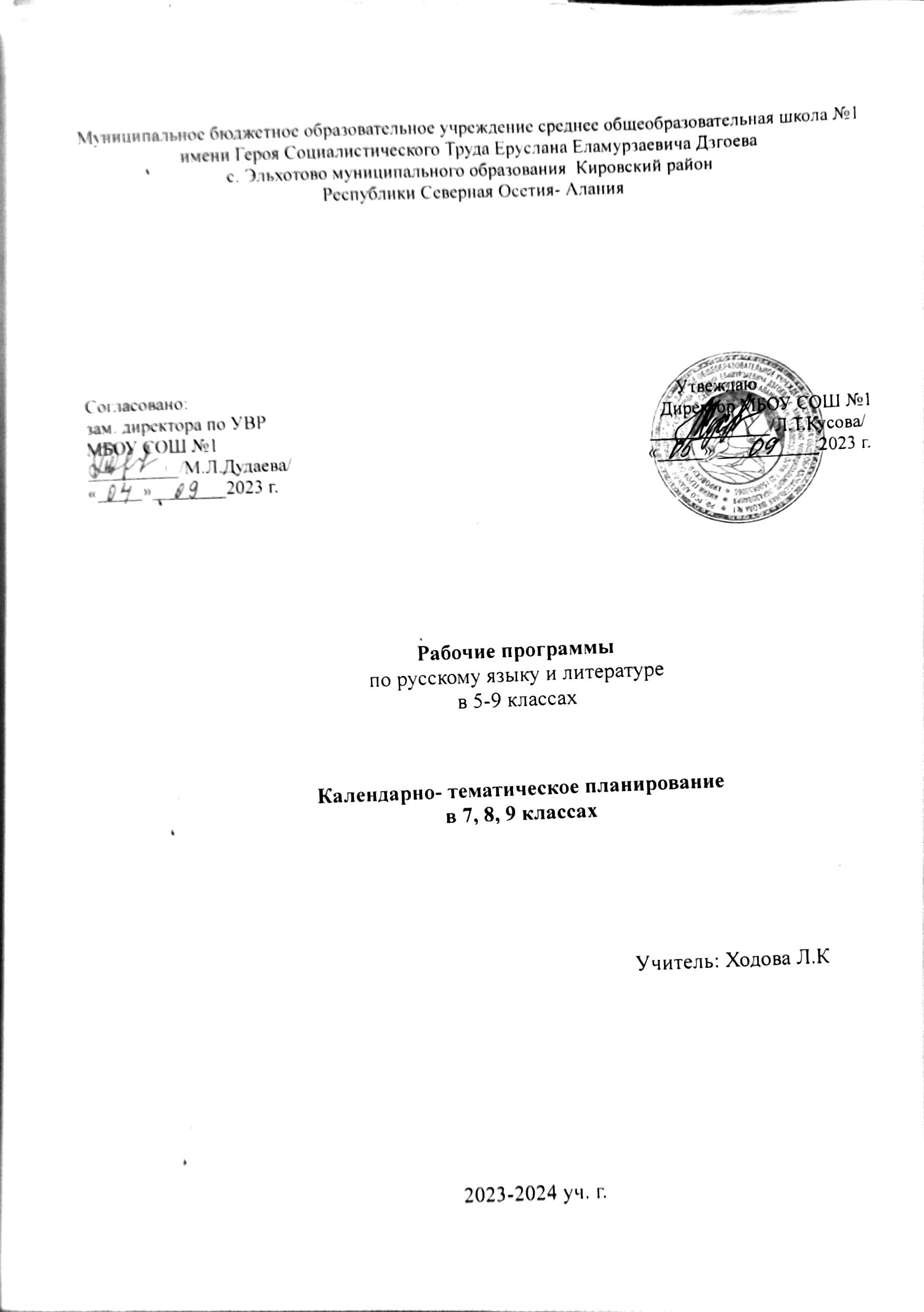  Календарно- тематическое планирование по русскому языку в 8 классе (136 ч.)№Наименование разделов и темчасыдатапо планудата по факту1Функции русского языка в современном мире. (1)Функции русского языка в современном мире.(1)1ПОВТОРЕНИЕ ПРОЙДЕННОГО В 5-7 КЛАССАХ(6+2).(6+2)2Фонетика и графика.13Морфемика и словообразование.14Р.р. Стили речи. 15Р.р. Строение текста16Лексика и фразеология. Лексические диалектизмы.17-8Морфология. Контрольный словарный диктант.29Тест по темам повторения1СИНТАКСИС И ПУНКТУАЦИЯ. КУЛЬТУРА РЕЧИ.(4)(4)10Словосочетание. Повторение пройденного о словосочетании  в V классе.111-12Связь слов в словосочетании: согласование, управление, примыкание.213Виды словосочетаний по морфологическим свойствам главного слова (глагольные, именные, наречные).1 ПРОСТОЕ ПРЕДЛОЖЕНИЕ. (4+1)(4+1)14-15Повторение пройденного материала о предложении. Грамматическая(предикативная)  основа предложения.216Особенности связи подлежащего и сказуемого.Ошибки в управлении глаголов.117Порядок слов в предложении. Интонация простого предложения. Логическое ударение.118Р.р.Сочинение-миниатюра «Прогулка по селу».Описание архитектурных памятников  как вид текста1ПРОСТЫЕ ДВУСОСТАВНЫЕ ПРЕДЛОЖЕНИЯ.Главные члены предложения. (10+2)(10+2)19-20 Повторение пройденного о подлежащем. Способы выражения подлежащего.221-22 Повторение пройденного о сказуемом.Составное глагольное сказуемое. 223-24Составное именное сказуемое.225-26Р.р.  Публицистическое сочинение о памятнике культуры (истории) своей местности227-28Тире между подлежащим и сказуемым.229-30Синтаксические синонимы главных членов предложения, их текстообразующая  роль.2ВТОРОСТЕПЕННЫЕ ЧЛЕНЫ ПРЕДЛОЖЕНИЯ. (9+2)(9+2)31-32Повторение изученного о второстепенных членах предложения.Прямое и косвенное дополнение (ознакомление).233Несогласованное определение.Синонимические ряды диалектных прилагательных.134-35Приложение как разновидность определения: знаки препинания при приложении.236Р.р. Сжатое изложение137. Виды обстоятельств по значению (времени, места, причины, цели, образа действия, условия,  уступительное).138Сравнительный оборот, знаки препинания при нём.139Р.Р.Ораторская речь, её особенности. Публичное выступление об истории своего края.140Контрольный диктантпо теме» Второстепенные члены предложения»141Анализ контрольного диктантапо теме» Второстепенные члены предложения»1ПРОСТЫЕ ОДНОСОСТАВНЫЕ ПРЕДЛОЖЕНИЯ(15+2).(15+2)42-43Группы односоставных предложений.244Р.р. Рассказ на свободную тему.145-46Односоставные предложения с одним главным членом сказуемым (определённо–личные, неопределённо–личные, безличные) и подлежащим (назывные).247-48 Односоставные предложения с одним главным членом сказуемым (определённо–личные, неопределённо–личные, безличные).249-50 Контрольный словарный диктант. Односоставные предложения с одним главным членом подлежащим (назывные).251-52Односоставные предложения с одним главным членом сказуемым (определённо–личные, неопределённо–личные, безличные) и подлежащим (назывные).253Обобщение темы «Односоставные предложения»154Контрольный диктантс грамматическим заданием по теме «Односоставные предложения»155Анализ контрольного диктантапо теме «Односоставные предложения»156Синонимия односоставных и двусоставных предложений, их текстообразующая роль. 157Синонимия односоставных и двусоставных предложений, их текстообразующая роль. 158Р.р. Контрольное изложение по тексту Г.Пошагаева «Вспоминается хорошее».1НЕПОЛНЫЕ ПРЕДЛОЖЕНИЯ. (3)(3)59-60Понятие о неполных предложениях261Неполные предложения в диалоге и в сложном предложении.1ОДНОРОДНЫЕ ЧЛЕНЫ ПРЕДЛОЖЕНИЯ. (16+2)(16+2)62-63Повторение изученного об однородных членах предложения.  264Однородные члены, связанные сочинительными союзами (соединительными, противительными, разделительными) и интонацией. 165Однородные члены, связанные сочинительными союзами (соединительными, противительными, разделительными) и интонацией. 166-67 Однородные и неоднородные определения.268 Ряды однородных членов предложения.  169Ряды однородных членов предложения.  170-71Р.р. Контрольное изложение с элементом сочинения по тексту С Макаровой «Две линии на ладошке».272Обобщающие слова при однородных членах.173Обобщающие слова при однородных членах.174-75Двоеточие и тире при обобщающих словах в предложениях.276Вариативность постановки знаков препинания.177Вариативность постановки знаков препинания.178Контрольная работа  по теме  «Однородные члены» 179Анализ контрольной работы  по теме  «Однородные члены.1ОБРАЩЕНИЕ ,ВВОДНЫЕ СЛОВА И МЕЖДОМЕТИЯ.(13+2)(13+2)80Повторение изученного об обращении. Распространённое обращение.         181-82Выделительные знаки при обращениях.283Р.Р. Сжатое изложение (аудирование по тексту ФИПИ).184Вводные слова. 185Вводные слова. Контрольный словарный диктант186-87Вводные предложения.288Вставные конструкции.189Вставные конструкции.190-91Междометия в предложении.292Р.р. Контрольное сочинение  на лингвистическую тему.193Выделительные знаки препинания при вводных словах и предложениях, при междометиях.194Текстообразующая роль обращений, вводных слов и междометий.195-96ОБОСОБЛЕННЫЕ ЧЛЕНЫ ПРЕДЛОЖЕНИЯ. (22+2)Понятие об обособлении.(22+2)297-98Обособленные определения и приложения.299-100Обобщение темы «Обособленные определения».2101-102Обобщение темы «Обособленные приложения».2103-104Обособленные обстоятельства.Контрольный словарный диктант.2105-106Обобщение темы « Обособленные обстоятельства».2107-108Уточнение как вид обособленного члена предложения.2109-110Р.р. Контрольное изложение с элементами сочинения2111-112Выделительные знаки препинания при обособленных второстепенных и уточняющих  членах предложения.2113-114Синтаксические синонимы обособленных членов предложения, их текстообразующая роль.2115Контрольный диктант по теме «Обособленные члены предложения» с грамматическим заданием1116Анализ контрольного диктанта по теме «Обособленные члены предложения» 1ПРЯМАЯ И КОСВЕННАЯ РЕЧЬ. (9+1)(9+1)117Повторение изученного о прямой речи и диалоге.Способы передачи чужой речи.1118-119Слова автора внутри прямой речи.2120Разделительные и выделительные знаки препинания в предложениях с прямой речью. 1121Косвенная речь.1122 Цитата. Знаки препинания при цитировании.1123Контрольная работа по теме «Прямая речь».1124Анализ контрольной работыпо теме «Прямая речь».1125Синтаксические синонимы предложений с прямой речью, их текстообразующая роль.1126Р.р. Сочинение-рассуждение.1 ПОВТОРЕНИЕ И СИСТЕМАТИЗАЦИЯ ПРОЙДЕННОГО В 8 КЛАССЕ. (9+1)(9+1)127Словосочетание. Контрольный словарный диктант.1128Итоговый диктант с грамматическим заданием.1129-130Односоставные предложения.2131-132Однородные члены предложения.2133Р.р. Контрольное сочинение повествовательного характера с элементами рассуждения.1134-135Обособленные члены предложения.2136Способы передачи чужой речи.1Итого136 чДиктантов 5+2, изложений 5(3), сочинений 6(2), тестов 1